Dagplejen - Barnets udvikling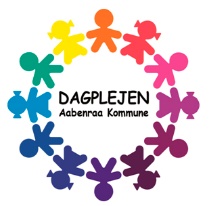 Skemaet skal udfyldes indenfor en periode på 14 dage.
Udfyldes når barnet er 1 årBarnets navn og fødselsdato:Dagplejers navn:1 – Gør det½ - Gør det nogle gange0 – Gør det ikke? – Ved ikke1Opmærksomhed 9 – 12 mdr.1½0?1Peger og berører forskellige genstande med pegefinger2Viser interesse for at pakke indpakkede genstande ud3Har fælles opmærksomhed med en anden person (fx barnet og den voksne retter på samme tid blikket på den samme genstand eller person)4Samler ting op for at undersøge dem5Visser interesse for billedbøger6Koncentrerer sig om noget bestemt uden at blive distraheret7Reagerer på eget navn2Hukommelse 9 – 12 mdr. 1½0?1Genkender mange ting (fx sit eget krus ved bordet)2Overfører erfaringer fra en situation til en anden (fx åbner og lukker skuffer)3Kender legetøjets egenskaber, som kommer frem gennem håndtering af det (fx årsag-virkning-legetøj: får telefon til at ringe m.m.)4Søger på det rigtige sted efter genstande, der er rullet ud af syne3Leg 9 – 12 mdr.1½0?1Leger gemmeleg ved at skjule sit ansigt og ved at skjule ting bag ryggen2Leger ”kaste bort” lege og vil have den voksne til at samle op3Leger gemmelege med ting (fx barnet ser på, mens tingen gemmes)4Foretrækker et bestemt stykke legetøj mere end andet5Leger med ”puttekasse” (klodser med forskellige former)4Sprog og kommunikative kompetencer 9 – 12 mdr.1½0?1Vender sig mod den person eller genstand, hvis den voksne hyppigt benævner den2Siger signalord med mening (fx mam-mam)3Efterligner den voksnes ord og lyde, også ukendte lyde4Kalder på den foretrukne person med lyde (fx ”Susan” = Sus)5Følger mundtlige anvisninger, som ledsages af relevante fagter (fx ”kom her”, ”læg dig ned”) 6Udtrykker ønsker og behov ved bevægelse (fx ved at pege)7Forstår en sætning og mindst 3 ord, som følges af den voksnes gestus8Reagerer på spørgsmålet ”Hvor er?” for enkelte kendte ting og personer5Sociale kompetencer 9 – 12 mdr.1½0?1Reagerer med forskellige følelser på andres følelsesudtryk2Kan lide at lave sjov3Efterligner voksnes bevægelser eller lyde (på opfordring)4Forsøger at få voksne til at lege med sig5Efterligner bevægelser (fx rokker, klapper, bevæger munden)6Vinker spontant farvel, når nogen siger farvel og går7Giver udtryk for savn (ked af det) når kendte voksne går ud af rummet8Er interesseret i øjenkontakt9Vinker farvel (på opfordring)6Selvkontrol 9 – 12 mdr.1½0?1Er optaget af handlinger eller begivenheder, som fx kan få barnet til at føle sig ”usikker”, kan være ”farlige”, eller hvor det har gjort ”ondt”2Beskæftiger sig selv i mindst et par minutter3Nyder at bygge tårne, der kan væltes og genopbygges4Er forsigtig og ængstelig overfor fremmede5Stopper op og venter med at udføre handling, på den voksnes opfordring (fx når den voksne siger nej)7Grovmotorik 9 – 12 mdr.1½0?1Kommer op at sidde (fra mave eller ryg liggende stilling)2Trækker sig op i stående stilling – ved at holde i møbler eller lignende3Kravler i krydsmønster (højre arm – venstre ben, venstre arm – højre ben)4Står få sekunder uden støtte5Går sidelæns, ved at støtte sig til et møbel6Går få skridt holdt i begge hænder8Finmotorik 9 – 12 mdr.1½0?1Laver ”kradserier” med blyant eller andet (tegner fx prikker ved at ramme papiret med blyant)2Åbner og lukker skuffer og låger3Tager ting op af æsker eller dåser og lægger dem tilbage igen9Færdigheder i hverdagen 9 – 12 mdr.1½0?1Holder selv skeen og kommer maden i munden2Samarbejder ved af- og påklædning3Tager huen af